BERICHT zur STRUKTURQUALITÄT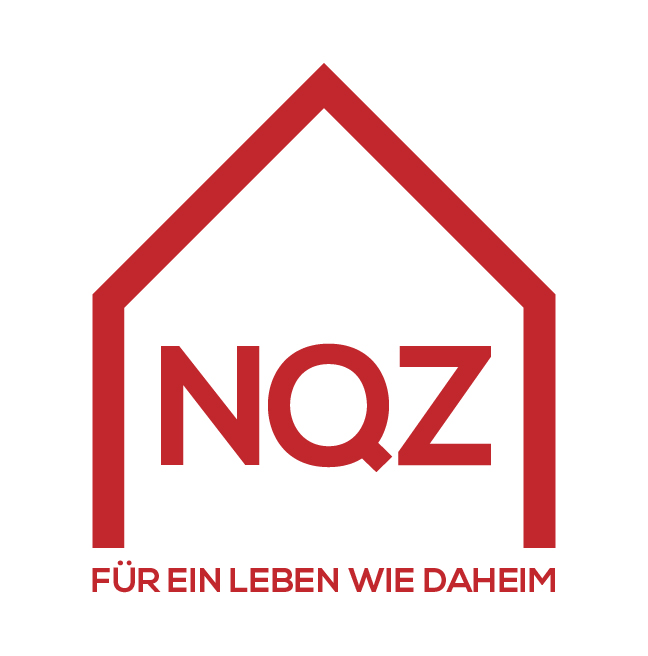 Senioren Residenz Am Kurpark Wien-OberlaaSENIOREN RESIDENZEN gemeinnützige Betriebsgesellschaft mbH29.03.2018Inhalt1.	Das Haus	42.	Heimgröße und Zimmergröße	53.	Standort und Umgebung	54.	Infrastruktur	55.	Personal	76.	Ärztliche Versorgung	77.	Besuchsrecht	7Zielsetzung des Berichtes zur StrukturqualitätDer Bericht zur Strukturqualität ist integrativer Bestandteil des Zertifizierungsberichtes und wird vom Haus selbst erstellt.Grundlage für den Bericht zur Strukturqualität ist die „Vereinbarung gemäß Art.15a B-VG 1993 über gemeinsame Maßnahmen des Bundes und der Länder für pflegebedürftige Personen“, Anhang A „Qualitätskriterien für Heime“.Der Bericht ermöglicht der interessierten Öffentlichkeit einen detaillierten Blick auf die Strukturdaten des Hauses und zeigt auf, welche strukturellen Gegebenheiten vor Ort den Bewohnerinnen und Bewohnern, den Mitarbeiterinnen und Mitarbeitern sowie der in der Umgebung lebenden Bevölkerung zur Verfügung stehen und genutzt werden können.Das Haus Allgemeine Daten zu den Bewohner/innenIm Haus leben zum Stichtag 79 Bewohner und 191 Bewohnerinnen.Einzugsalter im Durchschnitt: 78,66Durchschnittsalter der Bewohner/innen: 85,14Die Senioren Residenz Am Kurpark Wien-Oberlaa ist eine von drei Einrichtungen, die die Senioren Residenzen gem. BetriebsgmbH betreibt. Neben Innsbruck und Salzburg entstand 1997 zwischen den Weingärten am Goldberg und dem Kurpark Oberlaa diese Senioren Residenz. Sie hat stets das Ziel, den Bewohnerinnen und Bewohnern größt-mögliche Autonomie und Selbstbestimmung zu ermöglichen. Die Philosophie des Hauses erlaubt den Bewohnerinnen und Bewohnern ihre individuelle Lebensgestaltung nach dem Motto „so viel Eigenständigkeit wie möglich, so viel Betreuung wie gewünscht“ weit-gehend beizubehalten, sowie Wohnen, Aktivitäten und Genießen auf einen Nenner zu bringen.Das Miteinander zwischen Bewohnerinnen und Bewohnern, Mitarbeiterinnen und Mitarbeitern sowie Angehörigen ist ein ganz wesentlicher Teil der Philosophie der Residenz. Zusammen wird der Alltag geplant, gestaltet und gelebt.Heimgröße und ZimmergrößeStandort und UmgebungDie Senioren Residenz Am Kurpark Wien-Oberlaa liegt am Stadtrand von Wien im 10. Bezirk, direkt angrenzend an den Kurpark Oberlaa und in unmittelbarer Nähe zur Therme Wien. In wenigen Minuten zu Fuß erreichbar ist die Endhaltestelle der U-Bahnlinie U1, mit der Bewohnerinnen und Bewohner, Angehörige sowie Mitarbeiterinnen und Mitarbeiter der Residenz in 15 Minuten zum Stephansplatz gelangen.Der an die Residenz angrenzende 87 ha große Kurpark bietet eine Grünoase inmitten der Großstadt. Umgeben vom Kurpark und den angrenzenden Weinbergen hat man einen weiten Blick ins südliche Wiener Becken und den Wienerwald. InfrastrukturAufgrund der Größe und Beschaffenheit der Residenz steht den Bewohnerinnen und Bewohnern eine außergewöhnliche Infrastruktur zur Verfügung. Besonders großzügige Aufenthaltsbereiche und eine Vielzahl an Gemeinschaftseinrichtungen inklusive gepflegter Gartenanlage unterstützen das besondere Flair der Residenz.Einzigartig ist dabei das in die Residenz integrierte Theater Am Kurpark Oberlaa, welches mehrmals wöchentlich kulturelle Veranstaltungen für Bewohnerinnen und Bewohner sowie für die interessierte Öffentlichkeit bietet. Das vielseitige Angebot runden diverse externe Partnerinnen und Partner wie Friseur, Physiotherapie, Banken und Versicherung, Hörgeräteservice, Apothekenservice etc. ab.Nachfolgend eine Übersicht über die Angebote der Senioren Residenz Am Kurpark Wien- Oberlaa:Wohnappartements von 32 m² bis 89 m² mit einer Küchenzeile, Kabel-TV, Telefon, Notrufanlage und InternetzugangRestaurantKaffeehausResidenztheaterGreißlerei im HausHallenbadSaunaFitnessräumeBibliothek mit ClubraumEigene KellerabteileWeinkeller für Bewohnerinnen und BewohnerTiefgarageWaschmaschinen und WäschetrocknerNäh- und BügelzimmerResidenzkapelleFür die persönliche Sicherheit der Bewohnerinnen und Bewohner:Gesundheits- und Betreuungsbereich „Andante” und „Bella Vita”Rezeption 24 Stunden besetztDiplomiertes Pflegepersonal rund um die Uhr anwesendTelefonanlage mit NotrufeinrichtungKomfortable Serviceleistungen:Arztordination im Haus (praktische Ärztin / Arzt sowie Fachärztinnen / Fachärzte)Postraum mit BriefaufgabemöglichkeitBankservice im HausApothekendienst mit ZustellserviceVeranstaltungsprogrammFriseur, Maniküre, Pediküre, Kosmetik im HausEinkaufsfahrten mit ResidenzbusGymnastikprogrammePhysiotherapie im HausBrillen- und HörgeräteserviceVerschiedenste Freizeitangebote und vieles mehrPersönliche FreizeitbegleitungPersonalÜber 110 Mitarbeiterinnen und Mitarbeiter der Senioren Residenz Am Kurpark Wien-Oberlaa kümmern sich um das Wohl der Bewohnerinnen und Bewohner. Das professionelle Pflegeteam sorgt rund um die Uhr für beste Betreuung und wird tagsüber durch das Team der sozialen Begleitung zusätzlich unterstützt.Das Gastronomieteam des Hauses überrascht jeden Tag aufs Neue mit frischen Spezialitäten aus der hauseigenen Küche. Administrative Hilfe in allen Lebenslagen gewährleistet das freundliche Verwaltungsteam der Residenz. Hauswirtschaftliche und technische Hilfestellungen bieten die Hausdame und die Etagendamen sowie die Mitarbeiter der Haustechnik.Das 24-Stunden-Rezeptionsservice durch das Rezeptionsteam unterstreicht den Hotel-charakter des Hauses.Das reichhaltige Veranstaltungsangebot des Kulturreferates nehmen die Bewohnerinnen und Bewohner gerne an.Die hohe Mitarbeiterinnen- und Mitarbeiterorientierung des Hauses zeigt sich insbesondere in den Ergebnissen der Befragungen von Mitarbeiterinnen und Mitarbeitern, Bewohnerinnen und Bewohnern sowie Angehörigen, in denen eine generell hohe Zufriedenheit aller Interessensgruppen feststellbar ist.Ärztliche VersorgungEs herrscht grundsätzlich freie Arztwahl für die Bewohnerinnen und Bewohner. Eine praktische Ärztin ist fix in der Residenz angestellt und kümmert sich gemeinsam mit weiteren externen Allgemeinmedizinerinnen und -medizinern (auf Konsiliarbasis) laufend um die Bewohnerinnen und Bewohner. Darüber hinaus werden nach Bedarf fachärztliche Konsiliare hinzugezogen.BesuchsrechtEs gibt keine Einschränkungen bei den Besuchszeiten.Erstellt am 29.03.2018 von Georg Schimper, geschäftsführender Direktor und Mag. Martin Sauermann, Qualitätsmanagement Seniorenresidenz Am Kurpark Wien-OberlaaFreigegeben am 17.07.2018 durch die NQZ-ZertifizierungseinrichtungName des HausesSenioren Residenz Am Kurpark Wien OberlaaHomepagewww.seniorenresidenzen.co.atAdresseFontanastraße 10, 1100 WienTelefonnummer01/68081/0E-Mailamkurpark@seniorenresidenzen.co.atRechtsträger des Alten- und Pflegeheims SENIOREN RESIDENZEN gemeinnützige Betriebsgesellschaft mbHGesamtplätzeDavon Plätze mit Vertrag mit dem LandAnzahl Bewohner/innen zum StichtagKapazität277 Appartments15270HeimgrößeGesamtfläche des Hauses: 33.800 m²;277 Appartements mit Loggia/Terrassen in 4 Stockwerken und 3 Häusern, die im Keller, Erdgeschoß und im 1. Stock mit-einander verbunden sind,davon 50 Appartements in den beiden Pflegebereichen „Andante“ & „Bella Vita“ZimmergrößeAppartementgrößen von 32 – 89 m² inkl. Loggia bzw. Terrasse (alle Appartements sind zur Einzelnutzung oder als Doppel-zimmer geeignet)